ВЪЗПОМЕНАНИЕНа 01 януари 2001 година се навършва1 годинаот смъртта на нашия роднина и приятелИме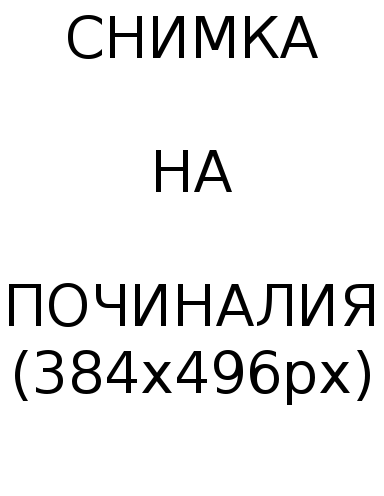 ПрезимеФамилия(2000 – 2001)Да си спомним човека, който ни даде толкова много от себе си.Никога няма да те забравим!Почивай в мир!Панихидата ще се отслужи на 01 януари 2001 година от 11:00 часа
в църквата на гробищен парк „Бакърена фабрика”                                                                              От семейството и приятелите